14.05.2020 r.Edukacja polonistyczna.Toruń –miasto Mikołaja Kopernika. To jest Mikołaj Kopernik.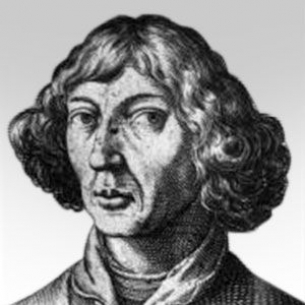 Przeczytaj najważniejsze informacje o nim.Mikołaj Kopernik przyszedł na świat w Toruniu 19 lutego 1473 roku w domu przy ul. Św. Anny. Kopernik został wysłany na studia do Krakowa i na wydziale sztuk wyzwolonych Akademii Krakowskiej studiował od 1491 do 1495 roku.  Studiował również za granicą. Kolejny etap swojego życia spędził                              we Fromborku, gdzie mieszkał na wzgórzu katedralnym. Z Fromborkiem był związany  do końca życia, z kilkuletnimi przerwami na pobyt w Olsztynie                          i w Gdańsku.Najsłynniejszym dziełem Kopernika jest "O obrotach sfer niebieskich". Według Kopernika to Ziemia i inne planety krążą wokół Słońca, a nie Słońce i planety wokół Ziemi, jak głosił obowiązujący w czasach średniowiecza model wyjaśniający budowę świata. Mikołaj Kopernik zmarł we Fromborku 24 maja 1543 roku. Jego teoria heliocentrycznej budowy Układu Słonecznego była rewolucją w astronomii.Astronomia – nauka przyrodnicza zajmująca się badaniem ciał niebieskich,           np. gwiazd, planet, komet, mgławic, gromad i galaktyk.Wykonaj polecenia.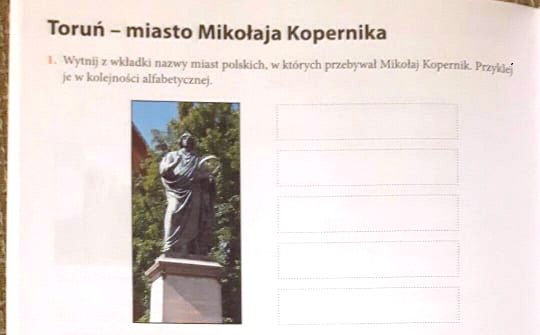 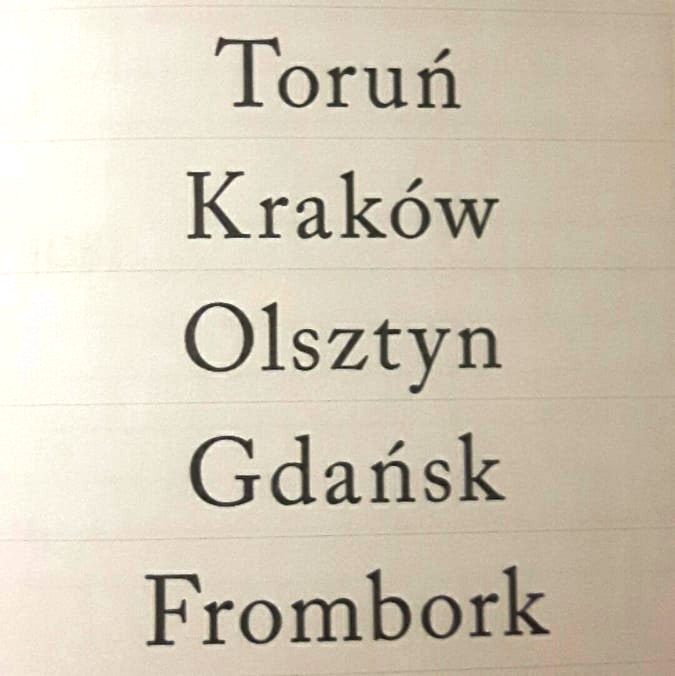 To są planety Układu Słonecznego, którymi zajmował się Mikołaj Kopernik.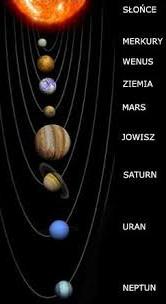 Spróbuj wykonać zadania.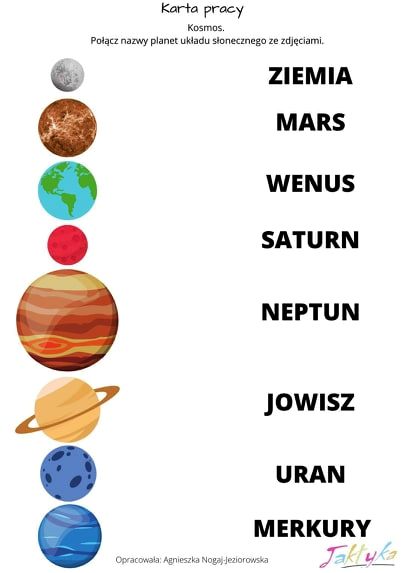 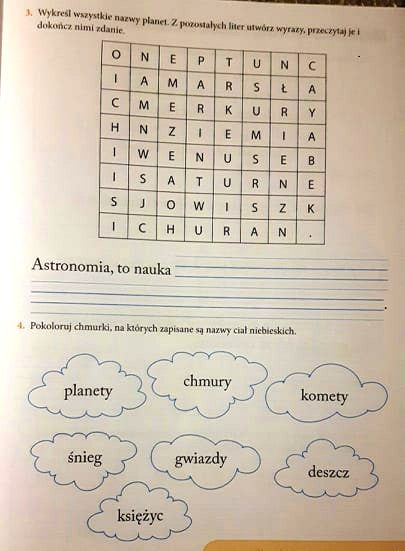 Edukacja matematyczna.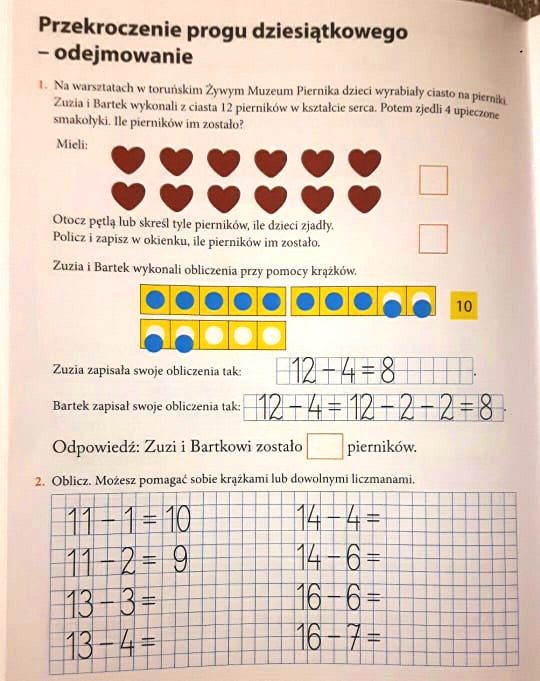 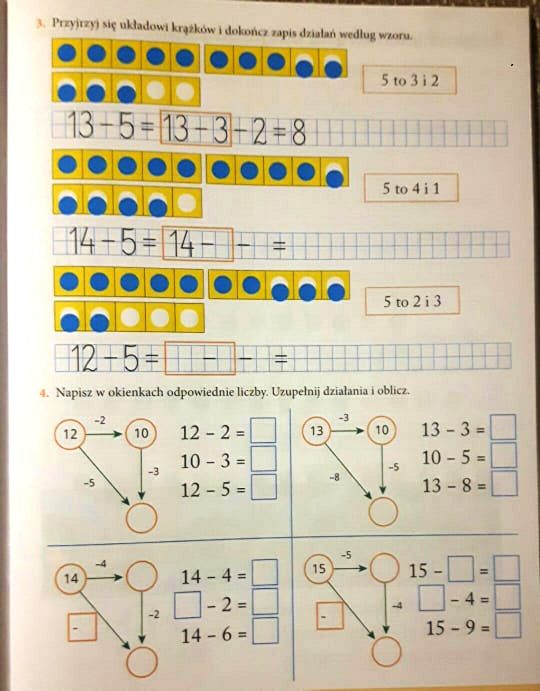 